ВступлениеПервой необходимостью для человека является потребность в жилье. Спрос на жилую недвижимость постоянно растет. Об этом свидетельствует как постоянный рост продаж, так и увеличивающийся ввод в эксплуатацию новых зданий. Поэтому вложение средств в строительство домов является прибыльным и перспективным видом бизнеса. Но всем хочется иметь не просто жилье, а максимум личного пространства и многие хотят купить свой собственный дом, с личной территорией, где не будет слышно топот соседа и всегда будет место для парковки своего авто. Цена частных домов в нашем регионе равняется цене квартир. Что позволяет людям, которые ищут недвижимость, не задумываясь купить хороший частный дом.

Цель проекта: Строительство и продажа частных домов

План развития проекта: после сбора необходимых инвестиций мы запускаем строительство сразу 3х объектов.1) Бюджетный вариант, (доступный практически каждому)
Размер дома: 6х6, 1 спальня, санузел совмещён, кухня и зал совмещены(студия), возможность обустройства второго этажа имеется. Стоимость от 1,5 млн.р.
- Основание дома: ленточный фундамент
- Стены: газобетон 300мм, утеплитель - пенопласт 50мм, фасад - штукатурка.
- Перекрытия 1го этажа: монолитная плита с утеплением из пенопласта 50мм
- Перекрытия 2го этажа: деревянные лаги с утеплением базальтовой ватой 200мм
- Кровля: металлочерепица
- Полная электро-подготовка
- Прокладка сантехники
- Штукатурка стен

2) Дом по среднему рыночному ценнику 3х комнатной квартиры в нашем регионе .размеры 6,5х6,5. 3 спальни, кухня и зал совмещены(студия), раздельный санузел.
Стоимость от 2 млн.р
Планировка дома, как при первом варианте.
Что изменится:
- Тёплые полы
- Обустройство второго этажа
- Лестница

3)Красивый дом 9х8 в 1,5 этажа с фасадом из кирпича.
- Площадь: 110 м.кв
- Стоимость от 2,8 млн.р. 
Именно фото этого дома я прикреплял к пробному объявлению, которое собрало очень много звонков, о чём я рассказываю ниже.

Необходимые инвестиции для строительство одного дома 9х8:
1)Покупка и оформление земельного участка
200 000
2)Закупка необходимых строительных материалов
850 000
3)Оплата труда рабочих
600 000
4)Оплата рекламы и риэлтерских услуг
50 000
Прочие расходы
50 000

Стоимость строительства 1го дома = 1 750 000

Стоимость готового дома на рынке = От 2 800 000
                  Итого чистой прибыли = 1 100 000
Все дома будут выставлены на продажу, сразу после покупки и переоформления участка, чтобы найти клиента, еще до окончания строительства и учесть пожелания клиента во время строительства(расположение окон, ширина дверей и многое другое), если таковой найдётся. Также на заранее выставленный дом клиенты смогут лично смотреть, за всеми этапами строительства, лично убеждаясь в качестве наших работы.После продажи домов, будет производиться возврат средств инвестору(ам) с учётом всех процентов, а вырученная часть средств пойдёт на дальнейшее строительство.Инвестору будет предложен полный возврат средств с учётом  возврата всех процентов, либо дальнейшая реализация его средств (частично или в полном объёме) под больший процент, с учётом уже имеющихся процентов.
Что я имею для старта:
1)Большой опыт в строительстве. Т.к сейчас занимаюсь строительством и ремонтом частных домов. Имею 3 своих бригады.2)Изучил рынок в своём регионе, изучил дома конкурента.3)Запустил пробное объявление (Показало очень хорошие результаты. За одни сутки работы объявления я получил 8 звонков, 2 из которых были потенциальными клиентами готовыми купить дом сейчас. 2 клиента хотели купить дом в ипотеку. Объявление было запущенно на одном сайте недвижимости без оплаты дополнительных рекламных услуг.)
4) 3 своих бригады специализированных на широком спектре строительных работ.
5) Составлено 3 план-проекта домов с эргономичной планировкой с подробными сметами.
6)Собственный стартовый капитал 100 000
7)Уверенность в себе, своих силах и финансовой эффективности проекта.
Гарантии инвестору:
1)Возможно оформление участков и домов в долевую собственность 
2)Полная финансовая прозрачность проекта. Отчёт о каждой потраченной сумме.
3)Фото и видео отчёт всех этапов строительства.
Факторы риска:
1)Основным фактором риска в строительстве является банкротство. Здесь всё зависит от инвестора. Мной указаны четкие суммы, всё посчитано с запасом средств.
2)Вторая причина, это не квалифицированные работники. Что приводит к плохой работе и перерасходам на переделке. Как я говорил выше, у меня есть 3 своих бригады с которыми я работаю на протяжении 4х лет. Мои люди ответственны и имеют широкие знания в строительстве.
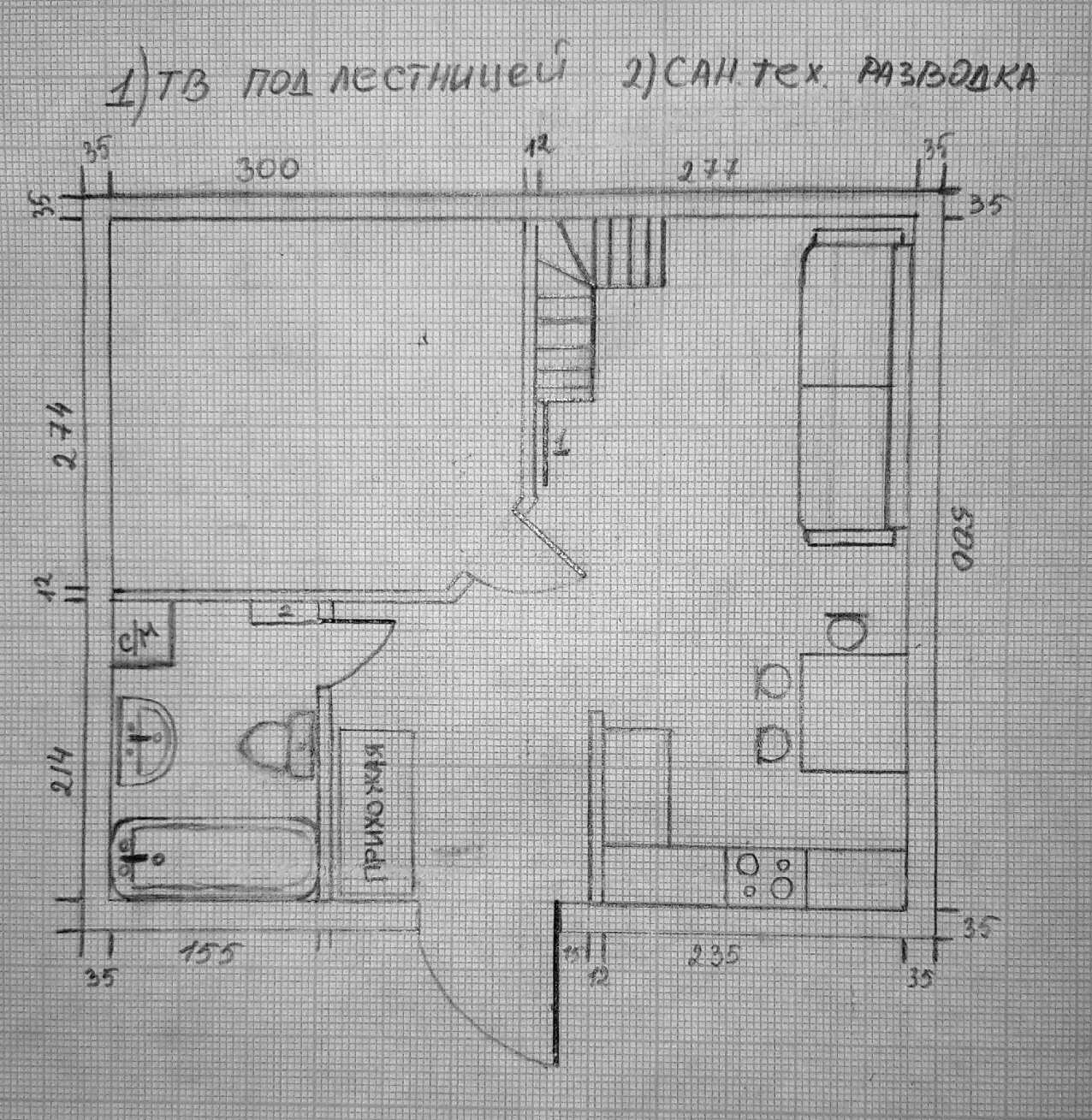 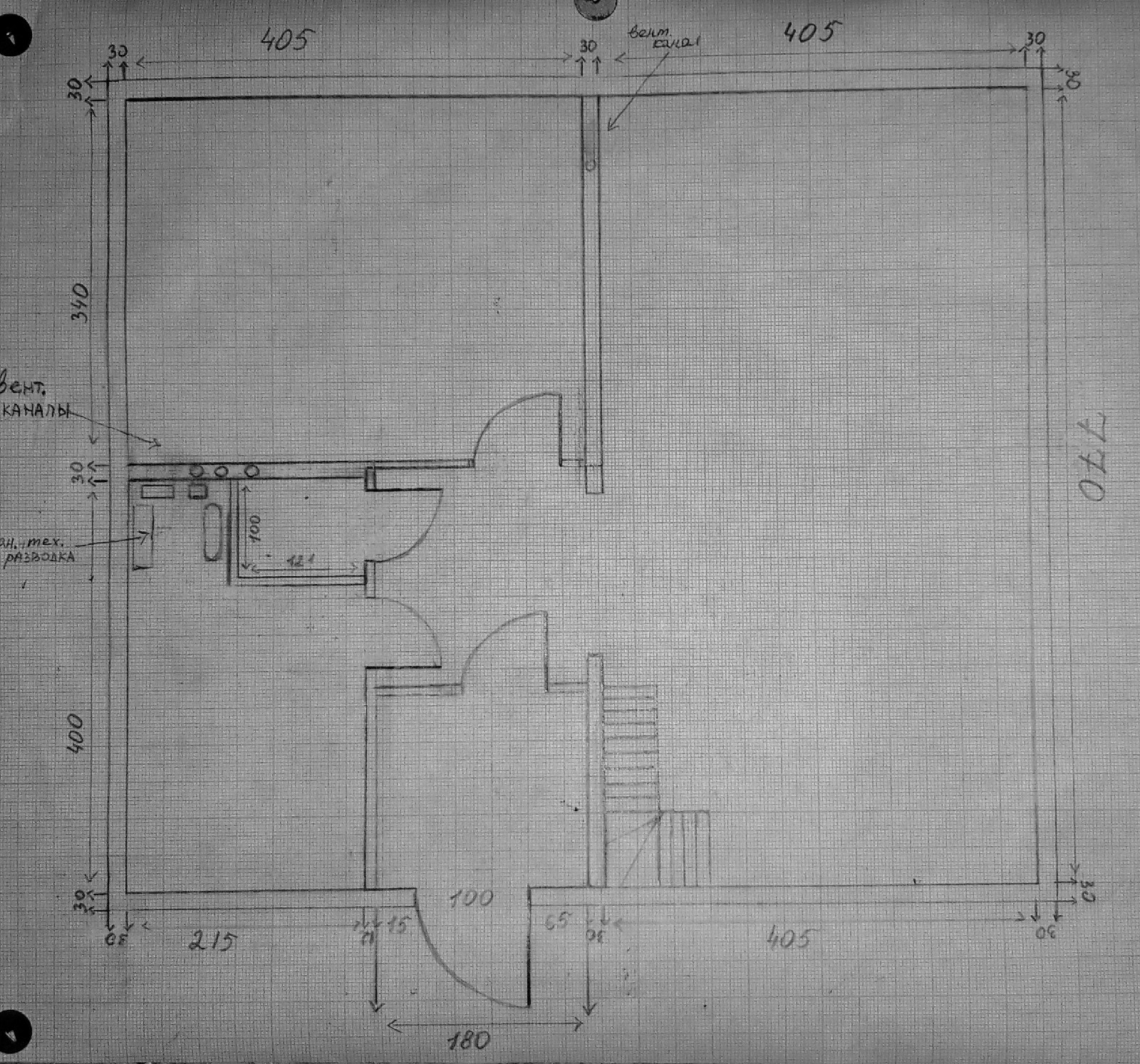 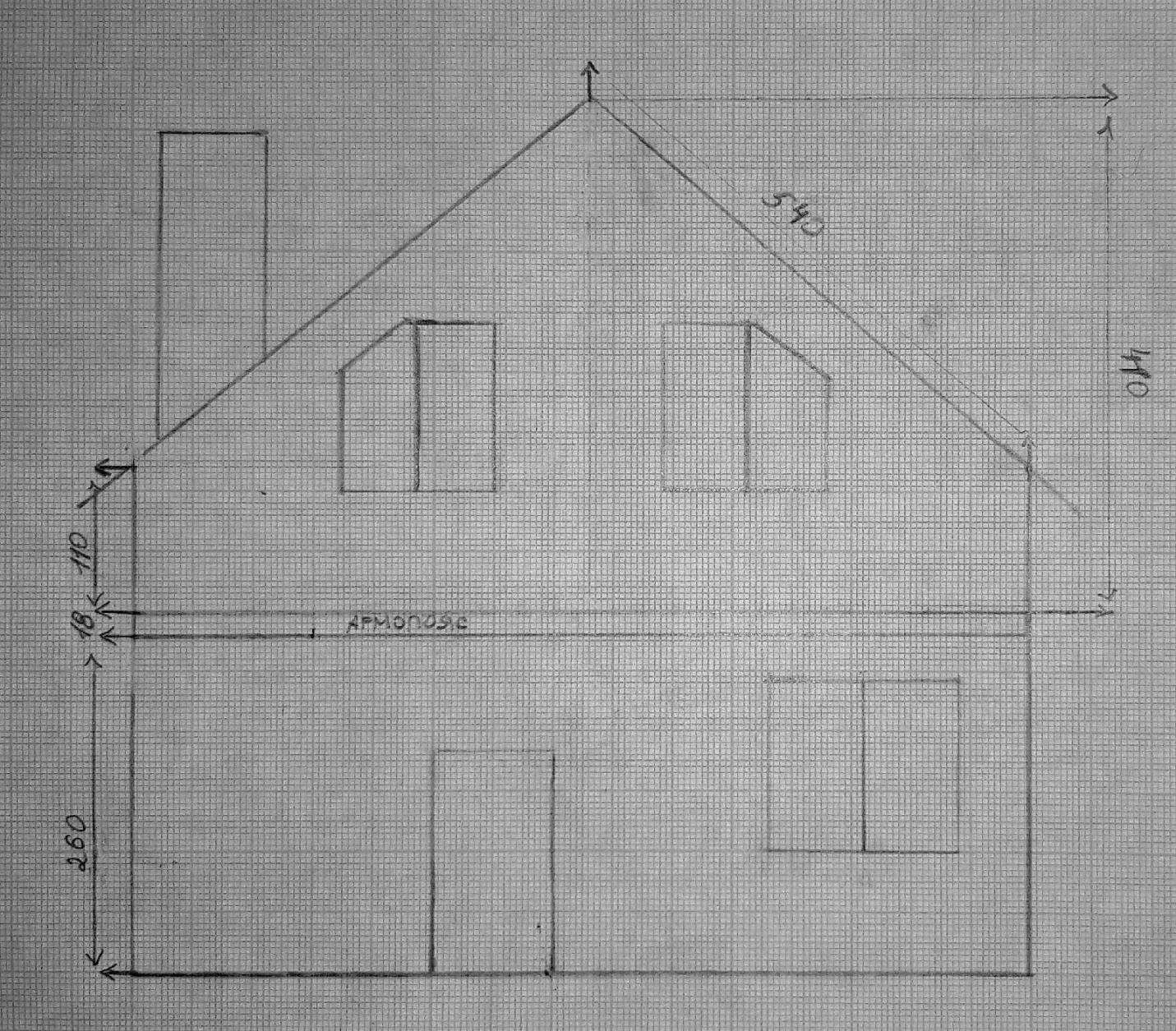 